§3-1504.  Excused presentment and notice of dishonor(1).   Presentment for payment or acceptance of an instrument is excused if:(a).  The person entitled to present the instrument can not with reasonable diligence make presentment;  [PL 1993, c. 293, Pt. A, §2 (NEW).](b).  The maker or acceptor has repudiated an obligation to pay the instrument or is dead or in insolvency proceedings;  [PL 1993, c. 293, Pt. A, §2 (NEW).](c).  By the terms of the instrument presentment is not necessary to enforce the obligation of indorsers or the drawer;  [PL 1993, c. 293, Pt. A, §2 (NEW).](d).  The drawer or indorser whose obligation is being enforced has waived presentment or otherwise has no reason to expect or right to require that the instrument be paid or accepted; or  [PL 1993, c. 293, Pt. A, §2 (NEW).](e).  The drawer instructed the drawee not to pay or accept the draft or the drawee was not obligated to the drawer to pay the draft.  [PL 1993, c. 293, Pt. A, §2 (NEW).][PL 1993, c. 293, Pt. A, §2 (NEW).](2).   Notice of dishonor is excused if:(a).  By the terms of the instrument, notice of dishonor is not necessary to enforce the obligation of a party to pay the instrument; or  [PL 1993, c. 293, Pt. A, §2 (NEW).](b).  The party whose obligation is being enforced waived notice of dishonor.  A waiver of presentment is also a waiver of notice of dishonor.  [PL 1993, c. 293, Pt. A, §2 (NEW).][PL 1993, c. 293, Pt. A, §2 (NEW).](3).   Delay in giving notice of dishonor is excused if the delay was caused by circumstances beyond the control of the person giving the notice and the person giving the notice exercised reasonable diligence after the cause of the delay ceased to operate.[PL 1993, c. 293, Pt. A, §2 (NEW).]SECTION HISTORYPL 1993, c. 293, §A2 (NEW). The State of Maine claims a copyright in its codified statutes. If you intend to republish this material, we require that you include the following disclaimer in your publication:All copyrights and other rights to statutory text are reserved by the State of Maine. The text included in this publication reflects changes made through the First Regular and First Special Session of the 131st Maine Legislature and is current through November 1. 2023
                    . The text is subject to change without notice. It is a version that has not been officially certified by the Secretary of State. Refer to the Maine Revised Statutes Annotated and supplements for certified text.
                The Office of the Revisor of Statutes also requests that you send us one copy of any statutory publication you may produce. Our goal is not to restrict publishing activity, but to keep track of who is publishing what, to identify any needless duplication and to preserve the State's copyright rights.PLEASE NOTE: The Revisor's Office cannot perform research for or provide legal advice or interpretation of Maine law to the public. If you need legal assistance, please contact a qualified attorney.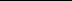 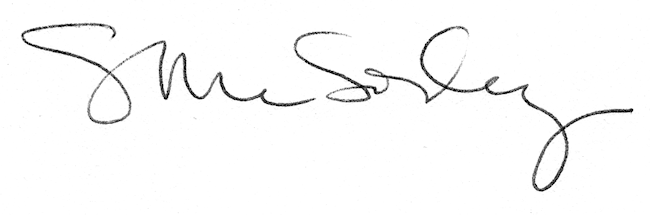 